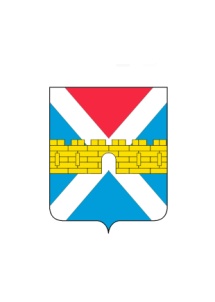 АДМИНИСТРАЦИЯ  КРЫМСКОГО  ГОРОДСКОГО  ПОСЕЛЕНИЯ КРЫМСКОГО РАЙОНАПОСТАНОВЛЕНИЕот ______________                                                                                                          № _______город КрымскО внесении изменений в постановление администрации Крымского городского поселения Крымского района от  22 сентября 2015 года №1237 «Об утверждении некоторых перечней предусмотренных законодательством о защите персональных данных»В соответствии с Федеральным законом от 27 июля 2006 года № 152-ФЗ                «О персональных данных» и постановлением Правительства Российской Федерации от 21 марта 2012 года № 211 «Об утверждении перечня мер, направленных на обеспечение выполнения обязанностей, предусмотренных Федеральным законом «О персональных данных» и принятыми в соответствии с ним нормативными правовыми актами, операторами, являющимися государственными или муниципальными органами», п о с т а н о в л я ю:1. Внести в постановление администрации Крымского городского поселения Крымского района от 22 сентября 2015 года №1237 «Об утверждении некоторых перечней предусмотренных законодательством о защите персональных данных» изменения читать в новой редакции:1) приложение №2 «Перечень информационных систем персональных данных в администрации  Крымского городского поселения Крымского района» (приложение № 1);2) приложение №3 «Перечень должностей в администрации Крымского городского поселения Крымского района ответственных за проведение мероприятий по обезличиванию обрабатываемых персональных данных»                       (приложение № 2).3) приложение №4 «Перечень должностей в администрации Крымского городского поселения Крымского района, замещение которых предусматривает осуществление обработки персональных данных либо осуществление доступа к персональным данным» (приложение № 3).2. Общему отделу администрации Крымского городского поселения Крымского района (Колесник) обнародовать настоящее постановление в соответствии с установленным порядком обнародования муниципальных правовых актов Крымского городского поселения Крымского района.3. Организационному отделу администрации Крымского городского поселения    Крымского     района     (Завгородняя)     разместить    настоящее 2постановление на официальном сайте администрации Крымского городского поселения Крымского района в сети Интернет. 4. Настоящее постановление вступает в силу со дня его обнародования. Исполняющий обязанности главы Крымского городского поселения Крымского района				           А.А.Смирнов